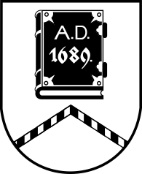 ALŪKSNES NOVADA PAŠVALDĪBAAPSTĀDĪJUMU AIZSARDZĪBAS KOMISIJAĀRKĀRTAS SĒDE Nr. 704.04.2024. plkst. 10:00 sēde notiek attālināti, tiešsaistes platformāSēde pasludināta par slēgtu, pamatojoties uz Pašvaldību likuma 27.panta ceturto daļu. Sēdē tiks izskatīts jautājums par koka ciršanu fiziskai personai piederošā privātīpašumā.